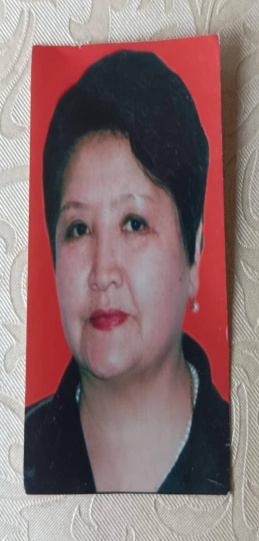 Джумабаева Эркин Сыдыковна,1948 жылытуулган,кыргыз.В 1975жылыКыргызМамлекеттикМедициналыкИнституттун,дарылоофакультетинаяктаган1975-1984-жылдары Республикалык №1 торот уйундо врач Акушер –гинеколог болуп иштеген 1984-2004-жылдары КГМА нын  “Акушерство жана гинекология” №2 кафедрасына  ассистент болуп ишке кирген.      5. 1985-жылы Жогорку даражадагы врач      6. 2004-2023-ж ОшМУ Медицина факультетинин Акушерство жана гинекология кафедрасына окутуучу болуп ишке кирген жана иштеп жатат Педагогикалык жалпы стажы – 38жылКесиптик ишмердуулук чойросу:врач-акушер-гинекологДжумабаева Эркин Сыдыковна,1948 жылытуулган,кыргыз.В 1975жылыКыргызМамлекеттикМедициналыкИнституттун,дарылоофакультетинаяктаган1975-1984-жылдары Республикалык №1 торот уйундо врач Акушер –гинеколог болуп иштеген 1984-2004-жылдары КГМА нын  “Акушерство жана гинекология” №2 кафедрасына  ассистент болуп ишке кирген.      5. 1985-жылы Жогорку даражадагы врач      6. 2004-2023-ж ОшМУ Медицина факультетинин Акушерство жана гинекология кафедрасына окутуучу болуп ишке кирген жана иштеп жатат Педагогикалык жалпы стажы – 38жылКесиптик ишмердуулук чойросу:врач-акушер-гинекологДжумабаева Эркин Сыдыковна,1948 жылытуулган,кыргыз.В 1975жылыКыргызМамлекеттикМедициналыкИнституттун,дарылоофакультетинаяктаган1975-1984-жылдары Республикалык №1 торот уйундо врач Акушер –гинеколог болуп иштеген 1984-2004-жылдары КГМА нын  “Акушерство жана гинекология” №2 кафедрасына  ассистент болуп ишке кирген.      5. 1985-жылы Жогорку даражадагы врач      6. 2004-2023-ж ОшМУ Медицина факультетинин Акушерство жана гинекология кафедрасына окутуучу болуп ишке кирген жана иштеп жатат Педагогикалык жалпы стажы – 38жылКесиптик ишмердуулук чойросу:врач-акушер-гинекологДжумабаева Эркин Сыдыковна,1948 жылытуулган,кыргыз.В 1975жылыКыргызМамлекеттикМедициналыкИнституттун,дарылоофакультетинаяктаган1975-1984-жылдары Республикалык №1 торот уйундо врач Акушер –гинеколог болуп иштеген 1984-2004-жылдары КГМА нын  “Акушерство жана гинекология” №2 кафедрасына  ассистент болуп ишке кирген.      5. 1985-жылы Жогорку даражадагы врач      6. 2004-2023-ж ОшМУ Медицина факультетинин Акушерство жана гинекология кафедрасына окутуучу болуп ишке кирген жана иштеп жатат Педагогикалык жалпы стажы – 38жылКесиптик ишмердуулук чойросу:врач-акушер-гинекологЖеке маалыматЖеке маалыматЖеке маалыматЖеке маалыматЖеке маалыматЖеке маалыматЖеке маалыматФАМИЛИЯСЫФАМИЛИЯСЫФАМИЛИЯСЫДЖУМАБАЕВАДЖУМАБАЕВАДЖУМАБАЕВАДЖУМАБАЕВААТЫАТЫАТЫЭРКИНЭРКИНЭРКИНЭРКИНАТАСЫНЫН АТЫАТАСЫНЫН АТЫАТАСЫНЫН АТЫ СЫДЫКОВНА СЫДЫКОВНА СЫДЫКОВНА СЫДЫКОВНАТУУЛГАН КҮНҮТУУЛГАН КҮНҮТУУЛГАН КҮНҮ18.08.194818.08.194818.08.194818.08.1948БАЙЛАНЫШ үчүн МААЛЫМАТБАЙЛАНЫШ үчүн МААЛЫМАТМобильныйтелефон+996 706708222Мобильныйтелефон+996 706708222Мобильныйтелефон+996 706708222Мобильныйтелефон+996 706708222Мобильныйтелефон+996 706708222БАЙЛАНЫШ үчүн МААЛЫМАТБАЙЛАНЫШ үчүн МААЛЫМАТE-mailE-mailjumabaeva@gmail.comjumabaeva@gmail.comjumabaeva@gmail.comБИЛИМИ:БИЛИМИ:БИЛИМИ:БИЛИМИ:БИЛИМИ:БИЛИМИ:БИЛИМИ:Баштаганы/ бүткөнуБилим берүү мекемесиБилим берүү мекемесиБилим берүү мекемесиБилим берүү мекемесиФакультетАдистиги 1975гКГМИКГМИКГМИКГМИМедицинский Дарылоо иши1976КГМИКГМИКГМИКГМИИнтернатураВрач акушер гинекологКЛЮЧЕВЫЕ КВАЛИФИКАЦИИ/ ОПЫТ В ОБЛАСТИ АККРЕДИТАЦИИ И ГАРАНТИИКАЧЕСТВА(ТРЕНИНГ,СЕМИНАРЫ, КОНФЕРЕНЦИИИТ.П.).КЛЮЧЕВЫЕ КВАЛИФИКАЦИИ/ ОПЫТ В ОБЛАСТИ АККРЕДИТАЦИИ И ГАРАНТИИКАЧЕСТВА(ТРЕНИНГ,СЕМИНАРЫ, КОНФЕРЕНЦИИИТ.П.).Дата начала /окончанияНазвание1976гСертификатпоспециальностиврач-акушер - гинеколог1985гВрач высшей категории  1977гСпециализации по курсу кольпоскопии в КНИИОР1980гУкраинский медицинский институт “Актуальные вопросы акушерства и гинекологии”1984гМосковский медицинский институт усовершенствовании врачей “Послеродовые септические кровотечения”1989гЛенинградский педиатрический институт ФКПК2002гКГМИиПК Педагогика и психология в высшей школы 2022гОшГУ повышение квалификации по педагогике и психологииОПЫТРАБОТЫОПЫТРАБОТЫ-	1975-1976–интература	1975-1984–Роддом № 1 г.Фрунзе, врач–акушер-гинеколог;1984 -2004 – Ассистент кафедры Акушерство и гинекологии №2 КГМА2004 –2023 – ОшГУ, медицинский факультет, преподаватель кафедры акушерства и гинекологии2023 спонастоящеевремя–Старший преподаватель кафедрой акушерства и гинекологиимедицинского факультета ОшГУ-	1975-1976–интература	1975-1984–Роддом № 1 г.Фрунзе, врач–акушер-гинеколог;1984 -2004 – Ассистент кафедры Акушерство и гинекологии №2 КГМА2004 –2023 – ОшГУ, медицинский факультет, преподаватель кафедры акушерства и гинекологии2023 спонастоящеевремя–Старший преподаватель кафедрой акушерства и гинекологиимедицинского факультета ОшГУЗНАНИЕЯЗЫКОВ:УКАЗАТЬКОМПЕТЕНЦИИПОШКАЛЕОТ1ДО5(1–ОТЛИЧНОЕЗНАНИЕ,5–ЗНАНИЕБАЗОВЫХОСНОВ)ЗНАНИЕЯЗЫКОВ:УКАЗАТЬКОМПЕТЕНЦИИПОШКАЛЕОТ1ДО5(1–ОТЛИЧНОЕЗНАНИЕ,5–ЗНАНИЕБАЗОВЫХОСНОВ)ЗНАНИЕЯЗЫКОВ:УКАЗАТЬКОМПЕТЕНЦИИПОШКАЛЕОТ1ДО5(1–ОТЛИЧНОЕЗНАНИЕ,5–ЗНАНИЕБАЗОВЫХОСНОВ)ЗНАНИЕЯЗЫКОВ:УКАЗАТЬКОМПЕТЕНЦИИПОШКАЛЕОТ1ДО5(1–ОТЛИЧНОЕЗНАНИЕ,5–ЗНАНИЕБАЗОВЫХОСНОВ)Language(Язык)Reading(Чтение)Speaking(Разговорный)Writing(Письмо)Кыргызский111Русский111Английский  5  5 5ДОПОЛНИТЕЛЬНАЯИНФОРМАЦИЯДОПОЛНИТЕЛЬНАЯИНФОРМАЦИЯДОПОЛНИТЕЛЬНАЯИНФОРМАЦИЯДОПОЛНИТЕЛЬНАЯИНФОРМАЦИЯВрач Дарылоо иши 1975жыл Диплом № 252323Интернатура  №477 от 28.06. 1976 г.)Врач Дарылоо иши 1975жыл Диплом № 252323Интернатура  №477 от 28.06. 1976 г.)Врач Дарылоо иши 1975жыл Диплом № 252323Интернатура  №477 от 28.06. 1976 г.)Врач Дарылоо иши 1975жыл Диплом № 252323Интернатура  №477 от 28.06. 1976 г.)Членствовразличныхорганизациях: член Кыргызской ассоциации акушер-гинекологов и неонатологовЧленствовразличныхорганизациях: член Кыргызской ассоциации акушер-гинекологов и неонатологовЧленствовразличныхорганизациях: член Кыргызской ассоциации акушер-гинекологов и неонатологовЧленствовразличныхорганизациях: член Кыргызской ассоциации акушер-гинекологов и неонатологовЛичныеданныеинавыки: владеет программами работы на компьютере; 1. Паспортные данные: Паспорт AN0970219, выдан 25.08.2018г. ИИМ 50-55. ИНН 11808194800172. 2. Семейное положение: замужем, имеет 3х детей  и 5 внуков, 2 провнуковЛичныеданныеинавыки: владеет программами работы на компьютере; 1. Паспортные данные: Паспорт AN0970219, выдан 25.08.2018г. ИИМ 50-55. ИНН 11808194800172. 2. Семейное положение: замужем, имеет 3х детей  и 5 внуков, 2 провнуковЛичныеданныеинавыки: владеет программами работы на компьютере; 1. Паспортные данные: Паспорт AN0970219, выдан 25.08.2018г. ИИМ 50-55. ИНН 11808194800172. 2. Семейное положение: замужем, имеет 3х детей  и 5 внуков, 2 провнуковЛичныеданныеинавыки: владеет программами работы на компьютере; 1. Паспортные данные: Паспорт AN0970219, выдан 25.08.2018г. ИИМ 50-55. ИНН 11808194800172. 2. Семейное положение: замужем, имеет 3х детей  и 5 внуков, 2 провнуковДополнительнаяинформация (наградыДополнительнаяинформация (наградыДополнительнаяинформация (наградыДополнительнаяинформация (наградыПочетная  Грамота Министерства образованияПочетная  Грамота Министерство здравоохраненияПочетными Грамотами  Ошского государственного университета  Нагрудным знаком «Отличник здравоохранения» МЗКР Почетной Грамотой КГМАПочетная грамота Род дома №1 город ФрунзеПочетная  Грамота Министерства образованияПочетная  Грамота Министерство здравоохраненияПочетными Грамотами  Ошского государственного университета  Нагрудным знаком «Отличник здравоохранения» МЗКР Почетной Грамотой КГМАПочетная грамота Род дома №1 город ФрунзеПочетная  Грамота Министерства образованияПочетная  Грамота Министерство здравоохраненияПочетными Грамотами  Ошского государственного университета  Нагрудным знаком «Отличник здравоохранения» МЗКР Почетной Грамотой КГМАПочетная грамота Род дома №1 город ФрунзеПочетная  Грамота Министерства образованияПочетная  Грамота Министерство здравоохраненияПочетными Грамотами  Ошского государственного университета  Нагрудным знаком «Отличник здравоохранения» МЗКР Почетной Грамотой КГМАПочетная грамота Род дома №1 город Фрунзе